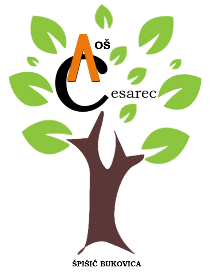 KLASA: 602-01/21-04/08URBROJ: 2189-19-02-21-1U Špišić Bukovici, 25. listopada 2021.POZIV                      Pozivam Vas na 3. sjednicu Školskoga odbora Osnovne škole August Cesarec, Špišić Bukovica, koja će se održati u četvrtak, 28. listopada 2021. godine, s početkom u 11.45 sati, te predlažem sljedećiDnevni red:        1. Usvajanje zapisnika 2. sjednice Školskoga odbora od 07.10.2021. godine2. Suglasnost za zapošljavanje po objavljenom i okončanom natječaju3. RaznoS poštovanjem,                                                                           Predsjednica Školskoga odbora:                                                                             Irena Pleša, dipl. učiteljicaOSNOVNA ŠKOLA AUGUST CESAREC, ŠPIŠIĆ BUKOVICAOSNOVNA ŠKOLA AUGUST CESAREC, ŠPIŠIĆ BUKOVICAVladimira Nazora 1,Špišić Bukovica 33404tel/fax: 033 / 716 – 033 tajnica             033 / 716 – 444  ravnateljicaE - mail: ured@os-acesarec-spisicbukovica.skole.hrWeb: http://os-acesarec-spisicbukovica.skole.hr  OIB: 39657433014IBAN: HR8023600001101336251